Noite do Mercado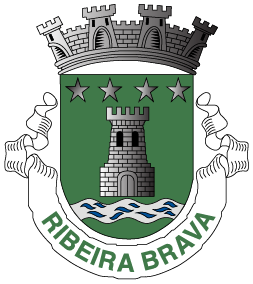 22 de dezembro 2017Nº entrada:  ________Data de entrada: _____/______/_______Ficha de InscriçãoIdentificação:Nome/Entidade ______________________________________________________________________________________________________________________Morada: ______________________________________________________________________________________________________________________Código Postal: _________-__________              Localidade: ___________________________Telefone: ________________________             Telemóvel: ____________________________Email: ______________________________________Tipo de produtos a vender:_____________________________________________________________________________________________________________________________________________________________________________________________________________________________________________________________________Tamanho do stand:_________________________Comprometo-me a cumprir as regras do regulamento da Noite do Mercado.Assinatura_________________________________________________________Ribeira Brava, _____ de novembro de 2017